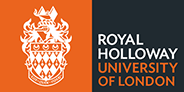 Request for Student WorkerOnce completed please forward form to the HR Department with the attached right to work documentation. Full guidance on this process can be accessed on the student workers section of the M drive. Please be aware that no work can be undertaken until the full process has been completed and failure to follow this process may result in formal action being undertaken by the College under the disciplinary policy.  To help with processing promptly please email your HR Assistant to inform them this has been done.1.	SECTION A: To be completed by Line Manager requesting engagement for work* variable refers to defined hours for a short period of time.  Casual workers do not need to be offered hours or accept them.2.	SECTION B: To be completed by Accountable Officer (or nominee)*for non-UK new starters not already on the central spreadsheet hours will be added by HR.  However the spreadsheet needs to be checked by the AO or nominee to check the proposed worker is not already on the sheet and where this is the case the AO or nominee should add the hours being requested before the form is completed and saved for HR to action.  No work can be undertaken until the whole process has been completed.3.	SECTION C: To be completed by Accountable Officer (or nominee)4.	SECTION D: For HR Use onlyPERSONAL DETAILSPERSONAL DETAILSTitleFirst nameSurname Student number Year of study Is student from the UK?Student’s course details (Please include details on name of course, course code and level of study ie UG or PG)Does the student have another post within the College or outside?Title of workDepartment Start date End dateMax weekly hoursType of offer being requestedNAMEDate and SignatureWORK DETAILSWORK DETAILSExpenditure Control Committee numberDate of approvalCost code Hourly pay rateDate hours added to HR spreadsheetWeekly hours requested /confirmed For new starters date spreadsheet checked for hours*Weekly hours requested availableNAMESignature and dateRIGHT TO WORK CHECKSRIGHT TO WORK CHECKSDate of right to work checks I confirm original right to work documentation attached to formIf no, confirm date check made with HR Department that right to work checks have been made within past three months and that in date documentation is held on the HR  file I have attached CAS statement (for non-EU students) and signed student declaration on hours (all students)NAMESignature and dateHR OPERATIONS TEAMHR OPERATIONS TEAMDate added to HR and Payroll SystemPayroll number for studentDate form saved into fileDate contract sent to student and AO or nomineeName of HRAHR SYSTEMS TEAM – FOR NEW STARTERSHR SYSTEMS TEAM – FOR NEW STARTERSDate name and student/staff number added onto central spreadsheetDate hours added onto spreadsheetDate form scanned and saved onto worker fileName of person completing the request